HAPPY NEW YEAR FROM THE WASHPOOL TEAM (INCLUDING THE SHEEP)!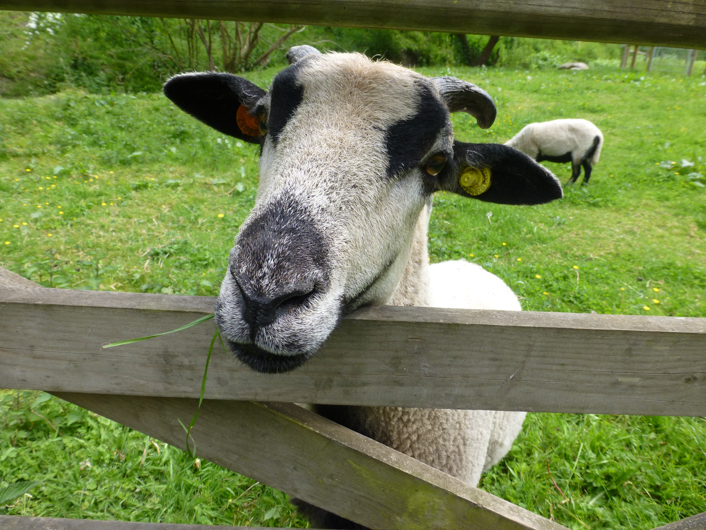 By the time you read this we hope you will have enjoyed a happy and peaceful Christmas. We have big plans for the Washpool in 2017 (with several special projects on the cards) and we hope you’ll join in - either by coming along to one of our conservation days or by joining our new friends scheme when it launches in the spring.As a reminder, the Washpool Conservation Days will take place between 10am and 3pm on the following Sundays:15 January19 March21 May16 July17 September19 NovemberNo special knowledge is required and we also provide all of the necessary tools.Thanks once again for all your supportWARP